Fitness CalendarBelow is a fun fitness calendar you can do with your family.  You can place the date in the upper left corner of the chart.  Have fun!MondayTuesdayWednesdayThursdayFriday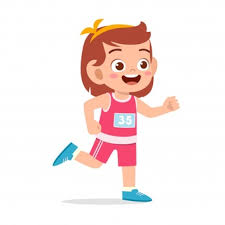 Jog in place for one minute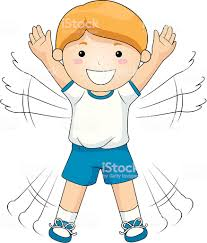 Do 20 jumping jacks 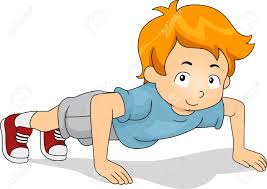 Do 10 push ups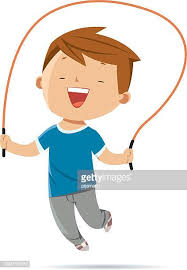 Jump rope or jump over a line 10 times.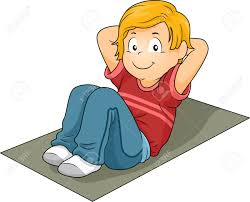 Do 10 sit upsDo a plank for 20 seconds.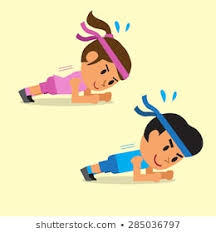 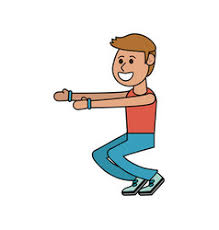 Do 10 squatsDo 20 arm circles forward then backward.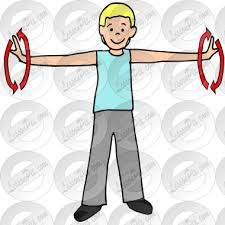 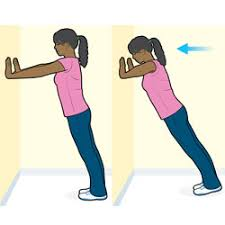 Do 20 wall push ups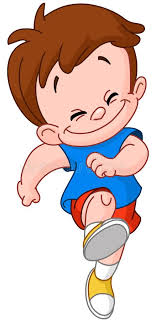 Skip for one minute.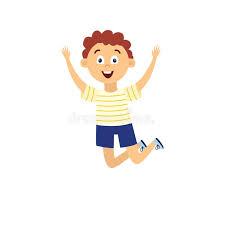 Say your ABC’s while jumping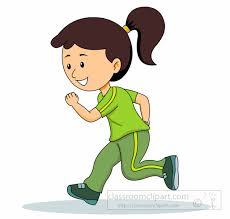 Jog in place for 20 seconds in every room in your home.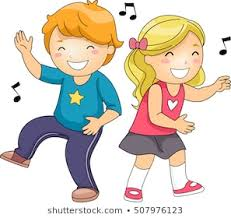 Dance to your favorite song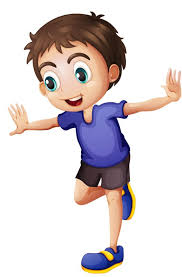 Balance on one foot while you count to 10.  Now balance on the other foot!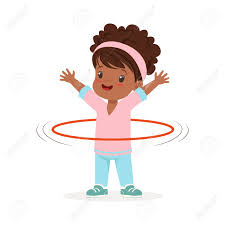 Pretend to hula hoop while saying the alphabet (use a hula hoop if you have one)MondayTuesdayWednesdayThursdayFriday 